Jason Gregory Cosand	317-203-53446620 Pasco Lane, Plainfield, IN 46168	jgcosand@gmail.comWork history is not very long due to staying at home with the kids while my wife works at the post office.  We couldn’t afford childcare, so I stayed home.  I need a job to help my wife because she has been carrying us since our youngest wasn’t able to go to school.  He is now in Kindergarten.  I have a lot of experience doing a lot of different things and preferably I need a position that pays at least $17/hr and is 2nd or 3rd shift due to our children being in school.  Thank you for your consideration.Professional ProfileProfessional ProfileProfessional ProfileProfessional ProfileKnowledgeable in carpentry, heating and cooling, electrical, drywall, plumbing, fork lift, cherry picking, advanced computer skillsKnowledgeable in carpentry, heating and cooling, electrical, drywall, plumbing, fork lift, cherry picking, advanced computer skillsWork HistoryWork HistoryWork HistoryWork HistoryReceiving	MWI, Whitestown, INMWI, Whitestown, IN2010ReceivingRyder/Whirlpool, Indianapolis, IN Ryder/Whirlpool, Indianapolis, IN 2012Stay at home dadPlainfield, INPlainfield, IN2014-presentEducationEducationEducationEducationHigh SchoolMooresville, IN 46158Mooresville, IN 461581991IUPUI (no degree)Indianapolis, IN 46221Indianapolis, IN 462212006ReferencesReferencesReferencesReferencesReferences are available upon request.References are available upon request.References are available upon request.References are available upon request.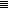 